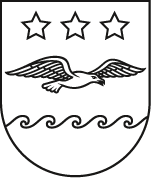 JŪRMALAS DOMELĒMUMSJūrmalāIzskatot sertificētas zemes ierīkotājas Andras Valaines, sertifikāta Nr. AA0032 (turpmāk – zemes ierīkotāja) 2022. gada 12. decembra iesniegumu, kas Jūrmalas valstspilsētas administrācijā (turpmāk – Administrācija) reģistrēts ar Nr. 1.1-37/22S-20418 ar lūgumu Jūrmalas domei apstiprināt zemes vienības Rūsiņa ielā 17, Jūrmalā, kadastra apzīmējums 1300 016 2403 (turpmāk – zemes vienība) zemes ierīcības projektu, Jūrmalas dome konstatē turpmāk minēto.Īpašuma tiesības uz nekustamo īpašumu Rūsiņa ielā 17, Jūrmalā, kadastra numurs 1300 016 2403 (turpmāk – Nekustamais īpašums) Jūrmalas pilsētas zemesgrāmatas nodalījumā Nr. 1533 nostiprinātas Vārds Uzvārds un Sabiedrība, reģistrācijas numurs, (turpmāk – īpašnieki). Pamatojoties uz Valsts zemes dienesta Nekustamā īpašuma valsts kadastra sniegto informāciju Nekustamais īpašums sastāv no zemes vienības 1878 m2 platībā, kadastra apzīmējums 1300 016 2403, dzīvojamās ēkas (kadastra apzīmējums 1300 016 2403 001, adrese: Rūsiņa iela 17, Jūrmala), pagraba (kadastra apzīmējums 1300 016 2403 003, adrese: Rūsiņa iela 17, Jūrmala) un šķūņa (kadastra apzīmējums 1300 016 2403 004, adrese: Rūsiņa iela 17, Jūrmala). Zemes ierīkotāja 2022. gada 7. decembrī ir saņēmusi nekustamā īpašuma īpašnieku iesniegumu ar lūgumu veikt zemes ierīcības projekta izstrādi zemes vienībai.Zemes ierīcības projekts zemes vienībai izstrādāts saskaņā ar Administrācijas Pilsētplānošanas pārvaldes 2022. gada 21. aprīļa darba uzdevumu - nosacījumiem Nr. 14-15/12 zemes ierīcības projekta izstrādei.Zemes ierīcības projekta mērķis ir zemes vienības sadalīšana, izveidojot divas zemes vienības 1040 m2 un 838 m2 platībās.Zemes ierīcības projekts ir saskaņots ar Nekustamā īpašuma īpašniekiem.Nekustamais īpašums nav apgrūtināts ar kredītsaistībām, par nekustamā īpašuma tiesībām nav ierosināta tiesvedība.Saskaņā ar Jūrmalas pilsētas domes būvvaldes 2004. gada 26. aprīlī ar Nr. 163 akceptēto tehnisko projektu “Ēkas Lit. 004 rekonstrukcija Rūsiņa ielā 17, Jūrmalā”, uz zemes vienības ir uzsākta šķūņa ar kadastra apzīmējumu 1300 016 2403 004 rekonstrukcija.Saskaņā ar Jūrmalas pilsētas teritorijas plānojumu, kas apstiprināts ar Jūrmalas pilsētas domes (turpmāk – Dome) 2012. gada 11. oktobra saistošajiem noteikumiem Nr. 42 „Par Jūrmalas pilsētas teritorijas plānojuma grafiskās daļas, teritorijas izmantošanas un apbūves noteikumu apstiprināšanu”, kurā veikti grozījumi ar Domes 2016. gada 24. marta saistošajiem noteikumiem Nr. 8 „Par Jūrmalas pilsētas teritorijas plānojuma grozījumu grafiskās daļas, teritorijas izmantošanas un apbūves noteikumu apstiprināšanu” teritorijas izmantošanas un apbūves noteikumiem, zemes vienība atrodas Savrupmāju apbūves teritorijā (DzS18). Minimālā jaunizveidojamā zemes vienības platība šajā teritorijā ir 800 m2.Pamatojoties uz Zemes ierīcības likuma 19. pantu, 21. pantu Ministru kabineta 2006. gada 20. jūnija noteikumu Nr. 496 “Nekustamā īpašuma lietošanas mērķu klasifikācija un nekustamā īpašuma lietošanas mērķu noteikšanas un maiņas kārtība” 16.1. apakšpunktu un 35. punktu, Ministru kabineta 2021. gada 29. jūnija noteikumu Nr. 455 „Adresācijas noteikumi” 12. punktu, 13.1. apakšpunktu, 15. punktu, 19.1. apakšpunktu un 35. punktu, Ministru kabineta 2016. gada 2. augusta noteikumu Nr. 505 „Zemes ierīcības projekta izstrādes noteikumi” 26. punktu, 28.1. un 28.2. apakšpunktu, Jūrmalas pilsētas teritorijas plānojumu, kas apstiprināts ar Domes 2012. gada 11. oktobra saistošajiem noteikumiem Nr. 42 “Par Jūrmalas pilsētas teritorijas plānojuma grafiskās daļas, teritorijas izmantošanas un apbūves noteikumu apstiprināšanu”, kurā veikti grozījumi ar Domes 2016. gada 24. marta saistošajiem noteikumiem Nr. 8 „Par Jūrmalas pilsētas teritorijas plānojuma grozījumu grafiskās daļas, teritorijas izmantošanas un apbūves noteikumu apstiprināšanu” teritorijas izmantošanas un apbūves noteikumu 13. punktu un 4.1.18.4. apakšpunktu, un 2023. gada --. janvāra Jūrmalas domes Attīstības un vides jautājumu komitejas sēdes atzinumu (protokols Nr. 1.2-22/…..), Jūrmalas dome nolemj:Apstiprināt Sabiedrības izstrādāto zemes ierīcības projektu zemes vienībai, saskaņā ar lēmuma grafisko pielikumu. Apstiprināt zemes vienības reālo sadali, atdalot zemes vienības daļu 1040 m2 platībā, saskaņā ar lēmuma grafisko pielikumu. Noteikt, ka zemes vienības platība pēc zemes vienības daļas atdalīšanas ir 838 m2, kadastra apzīmējums 1300 016 0256, saskaņā ar lēmuma grafisko pielikumu.Saglabāt esošo adresi: Noteikt, ka zemes vienībai nekustamā īpašuma lietošanas mērķis ir individuālo dzīvojamo māju apbūve (kods: 0601).Uzdot zemes vienības īpašniekiem nodrošināt visu pazemes un virszemes inženiertīklu saglabāšanu, kas atrodas zemesgabala teritorijā un netraucēt to ekspluatāciju.Saglabāt esošo adresi: Izveidot zemes vienību ar kopējo platību 1040 m2, kadastra apzīmējums 1300 016 0257, saskaņā ar lēmuma grafisko pielikumu.Piešķirt adresi: Noteikt, ka zemes vienībai nekustamā īpašuma lietošanas mērķis ir individuālo dzīvojamo māju apbūve (kods: 0601).Uzdot zemes vienības īpašniekiem nodrošināt visu pazemes un virszemes inženiertīklu saglabāšanu, kas atrodas zemesgabala teritorijā un netraucēt to ekspluatāciju.Šo lēmumu saskaņā ar Administratīvā procesa likuma 70. panta pirmo daļu, 76. panta pirmo un otro daļu, 79. panta pirmo daļu, 188. panta otro daļu un 189. panta pirmo daļu var pārsūdzēt viena mēneša laikā no tā spēkā stāšanās dienas pieteikumu iesniedzot Administratīvās rajona tiesas attiecīgajā tiesu namā pēc pieteicēja adreses [fiziskā persona — pēc deklarētās dzīvesvietas adreses, papildu adreses (Dzīvesvietas deklarēšanas likuma izpratnē) vai nekustamā īpašuma atrašanās vietas, juridiskā persona — pēc juridiskās adreses].Jomas iela 1/5, Jūrmala, LV - 2015, tālrunis: 67093816, e-pasts: pasts@jurmala.lv, www.jurmala.lvNr.Par zemes ierīcības projekta un zemes vienības sadales apstiprināšanu Rūsiņu ielā 17, Jūrmalā, un adreses piešķiršanu( Nr.    ,      .punkts)Veiktā darbībaAdresācijas objektsKadastra apzīmējumsAdresācijas objekta esošā adresePlatībaSaglabāt esošo adresiJaunazemes vienība1300 016 0256Rūsiņa iela 17, Jūrmala838 m2Veiktā darbībaAdresācijas objektsKadastra apz.Adresāc. objekta esošā adreseAdresāc. objekta jaunā adreseSaglabāt esošo  adresiDzīvojamā ēka1300 016 2403 001Rūsiņa iela 17, Jūrmala-Saglabāt esošo  adresiPagrabs1300 016 2403 003Rūsiņa iela 17, Jūrmala-Saglabāt esošo  adresiŠķūnis1300 016 2403 004Rūsiņa iela 17, JūrmalaVeiktā darbībaAdresācijas objektsKadastra apzīmējumsAdresācijas objekta jaunā adresePlatībaPiešķirt adresiJaunazemes vienība1300 016 0257Rūsiņa iela 17A, Jūrmala1040 m2Priekšsēdētāja vietnieceR. Sproģe